IZVJEŠĆE O PROVEDENOM JAVNOM SAVJETOVANJUU Matuljima, 11.02.2020.godine						    Pročelnik						Danijel Jerman v.r.		REPUBLIKA HRVATSKAPRIMORSKO-GORANSKA ŽUPANIJAREPUBLIKA HRVATSKAPRIMORSKO-GORANSKA ŽUPANIJA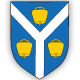     OPĆINA MATULJIJedinstveni upravni odjel    OPĆINA MATULJIJedinstveni upravni odjelNAZIV AKTA /TEME SAVJETOVANJAODLUKA O NAČINU, UVJETIMA i VISINI FINANCIRANJA RADA VIJEĆA NACIONALNIH MANJINA I PREDSTAVNIKA NACIONALNIH MANJINARAZDOBLJE TRAJANJA SAVJETOVANJASavjetovanje s javnošću otvoreno je od dana 27.SIJEČNJA 2020.sa trajanjem do 10.VELJAČE 2020.godine.Zainteresirani svoje prijedloge i/ili sugestije koji se odnose na prijedlog ove Odluke mogli su poslati poštom na adresu Općina Matulji, Trg M.Tita 11 ili na e mail adresu: danijel.jerman@matulji.hr NAZIV UČESNIKAPRIJEDLOGZa vrijeme trajanja Javnog savjetovanja nije evidentiran niti jedan učesnik odnosno nisu zaprimljene primjedbe, prijedlozi ili sugestije na tekst aktaZa vrijeme trajanja Javnog savjetovanja nije evidentiran niti jedan učesnik odnosno nisu zaprimljene primjedbe, prijedlozi ili sugestije na tekst akta